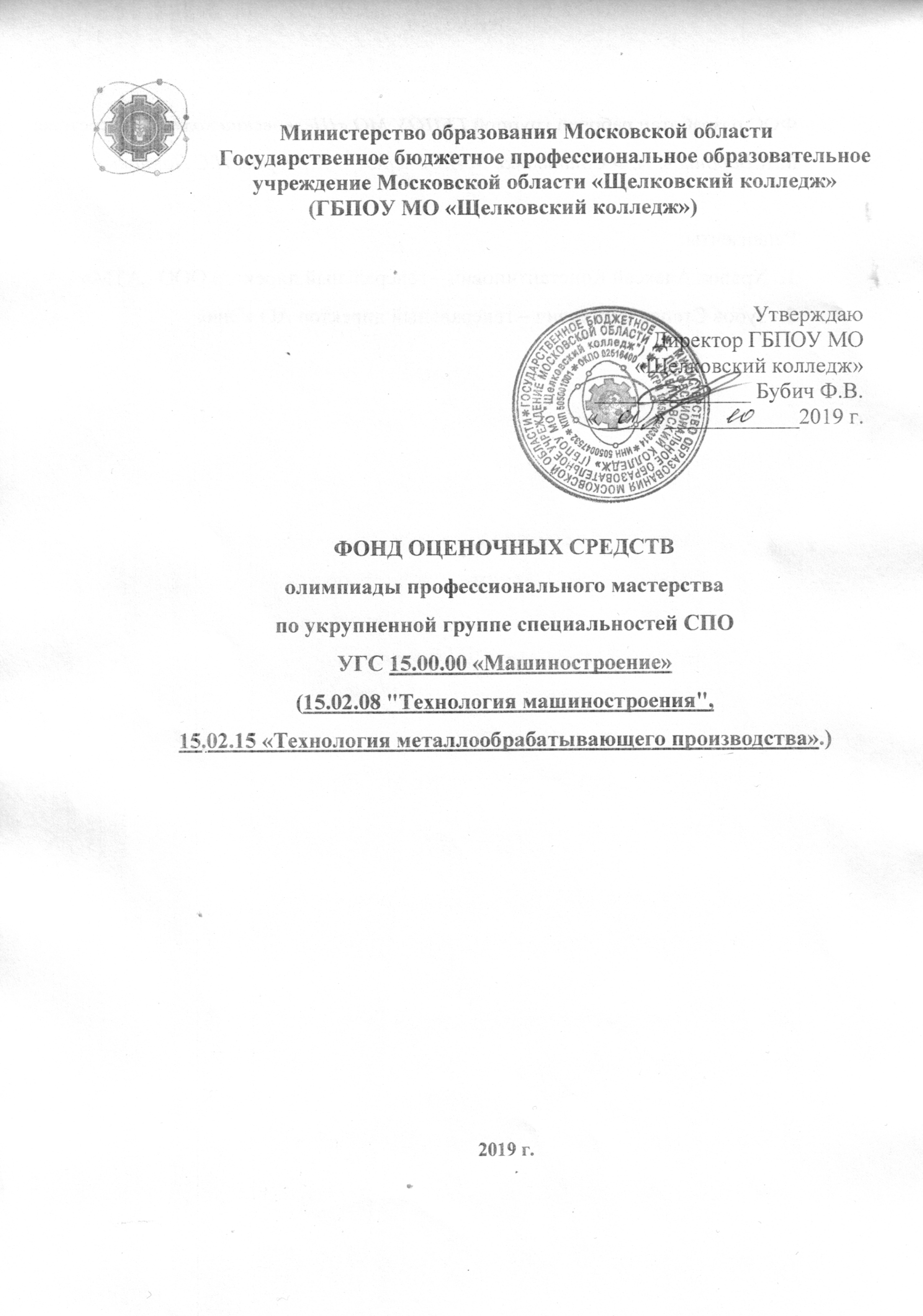 ФОС разработан рабочей группой ГБПОУ МО «Щелковский колледж в составе:М.К.Воронцов, Н.Ф.Сошникова, М.И.Семерня, О.А.Ведров, Н.С.ЛапшинРецензенты:Храпов Алексей Константинович – генеральный директор ООО «АТМ»Зубов Степан Сергеевич – генеральный директор АО «Эна»1. Назначение Фонда оценочных средствФонд оценочных средств (далее – ФОС) - комплекс методических и  оценочных средств, предназначенных для определения уровня сформированности компетенций участников  олимпиады профессионального мастерства обучающихся по специальностям среднего профессионального образования (далее – Олимпиада).  ФОС  является неотъемлемой частью методического обеспечения процедуры проведения Олимпиады, входит в состав комплекта документов организационно-методического обеспечения проведения Олимпиады.Оценочные средства – это контрольные задания, а также описания форм и процедур, предназначенных для определения уровня сформированности компетенций участников олимпиады.1.2. На основе результатов оценки конкурсных заданий проводятся следующие основные процедуры в рамках олимпиады профессионального мастерства:процедура определения результатов участников, выявления победителя олимпиады (первое место) и призеров (второе и третье места);процедура определения победителей в дополнительных номинациях.2. Документы, определяющие содержание Фонда оценочных средств2.1.  Содержание Фонда оценочных средств определяется на основе и с учетом следующих документов:Федерального закона от 29 декабря 2012 г. № 273-ФЗ «Об образовании в Российской Федерации»;приказа Министерства образования и науки Российской Федерации от 14 июня 2013 г. № 464 «Об утверждении Порядка организации и осуществления образовательной деятельности по образовательным программам среднего профессионального образования»;приказа  Министерства образования и науки Российской Федерации от 29 октября 2013 г. № 1199 «Об утверждении перечня специальностей среднего профессионального образования»; Приказа Министерства образования и науки РФ от 18 ноября 2015 г. № 1350 «О внесении изменений в перечни профессий и специальностей среднего профессионального образования, утвержденные приказом Министерства образования и науки Российской Федерации от 29 октября 2013 г. № 1199»;Порядка организации и проведения олимпиады профессионального мастерства обучающихся по специальностям среднего профессионального образования;Приказа Министерства образования и науки РФ от 9 декабря 2016 г. № 1584 "Об утверждении федерального государственного образовательного стандарта среднего профессионального образования по специальности «Технология иашиностроения»;Регламента Финала национального чемпионата «Молодые профессионалы» (WORLDSKILLS RUSSIA). 3. Система оценивания, продолжительность выполнения заданий, условия выполнения заданий, оценивание работы участника олимпиады.Теоретическое задание будет представлено в виде теста и выполняется на бумажном носителе. Теоретическое задание выполняется в Аудитории «слесарная мастерская»  Продолжительность задания - 45 минут, оценивается в 10 баллов.   Тест включает вопросы по следующим дисциплинам: метрология, стандартизация и сертификация; материаловедение; технология машиностроения; технологическое  оборудование; процессы формообразования и инструмент; охрана труда и БЖД; правовое обеспечение в профессиональной деятельности; экономика отрасли. Практическое профессиональное задание включает:1.Изготовление детали на токарном станке по выданному чертежу.Практическое задание выполняется в «слесарной мастерской» и заключается в изготовлении детали на универсальном токарно – винторезном станке. Продолжительность задания – 45 минут, оценивается в 55 баллов. Сложность практического задания соответствует уровню  3 квалификационного разряда по профессии токарь. Заготовкой для практического задания является прокат. Изготовление деталей предусматривает выполнение следующих видов токарных работ: подрезка торцов; точение поверхностей; точение наружной канавки; точение фасок; сверление сквозного отверстия; растачивание сквозного отверстия; После выполнения работы деталь маркируется в присутствии конкурсанта одним из членов жюри и передается жюри для контроля точности и качества изготовления.2.Выполнение чертежа детали в Inwentor . Профессиональное задание заключается в разработке чертежа детали типа ВАЛ с использованием системы автоматизированного проектирования InwentorПрактическое задание выполняется в колледжеПродолжительность задания - 45 минут, оценивается в 35 баллов.3. Разработка технологического процесса по чертежу детали:- составить маршрутный технологический процесс на маршрутной карте механической обработки (в соответствии с требованиями Единой системы технологической документации (ЕСТД);- выбрать оборудование, режущий и мерительный инструмент;- оформить операции изготовления детали на операционных картах с выполнением эскизов;- назначить режимы резания по нормативам и определить машинное время по одному из переходов.Выполнение работ всех видов по максимуму оценивается в 100 баллов.Приложение 1к Регламенту организации и проведения начального этапа Всероссийской олимпиады профессионального мастерства обучающихся по специальностям среднего профессионального образования в Московской области в 2019/2020 учебном годуСВОДНАЯ ВЕДОМОСТЬоценок результатов выполнения профессионального комплексного задания Всероссийской олимпиады профессионального мастерства обучающихся по специальностям среднего профессионального образования в 2019/2020 учебном годуПрофильное направление Всероссийской олимпиады 15.00.00 «Машиностроение».Специальность/специальности СПО 15.02.08 "Технология машиностроения", 15.02.15 «Технология металлообрабатывающего производства»Этап Всероссийской олимпиады_________________ I этап (начальный)_______________________________«___» _________________ 2019г.№ФИО студентаСтруктура тестового задания/количество балловСтруктура тестового задания/количество балловСтруктура тестового задания/количество балловСтруктура тестового задания/количество балловСтруктура тестового задания/количество балловОбщее кол-во балловМесто№ФИО студентаОборудование, материалы, инструментыМатериалловедениеТехническая механикаОсновы метрологииЗадачаОбщее кол-во балловМесто№ФИО студентаСтруктура  задания/количество балловСтруктура  задания/количество балловСтруктура  задания/количество балловСтруктура  задания/количество балловСтруктура  задания/количество балловОбщее кол-во балловМесто№ФИО студентаточение торцов;точение наружных поверхностей;точение наружной канавки;растачивание отверстий;снятие фасокОбщее кол-во балловМесто12345№ФИО студентаСтруктура  задания/количество балловСтруктура  задания/количество балловСтруктура  задания/количество балловСтруктура  задания/количество балловСтруктура  задания/количество балловОбщее кол-во балловМесто№ФИО студентаточение торцов;точение наружных поверхностей;точение наружной канавки;растачивание отверстий;снятие фасокОбщее кол-во балловМесто12345№п/пНомер участника, полученный при жеребьёвкеФамилия, имя, отчество участникакод специальности, специальностьНаименование образовательной организацииОценка результатов выполнения профессионального комплексного заданияв баллахОценка результатов выполнения профессионального комплексного заданияв баллахИтоговая оценка выполнения профессионального комплексного задания в баллахЗанятое место№п/пНомер участника, полученный при жеребьёвкеФамилия, имя, отчество участникакод специальности, специальностьНаименование образовательной организацииКомплексное задание 1 уровняКомплексное задание II уровняИтоговая оценка выполнения профессионального комплексного задания в баллахЗанятое место12345678123456Председатель жюри:Члены жюри: